Universidade Federal do Ceará | Federal University of Ceará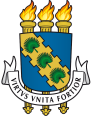 Pró-reitoria de Relações Internacionais e Desenvolvimento Institucional | Office of the Vice Provost for Interinstitutional RelationsCoordenadoria de InternacionalizaçãoOffice of International AffairsFicha Cadastral de Estudante EstrangeiroInternational Student Registration Form1 DADOS PESSOAIS DO ALUNO/STUDENT INFORMATION1 DADOS PESSOAIS DO ALUNO/STUDENT INFORMATION1 DADOS PESSOAIS DO ALUNO/STUDENT INFORMATION1 DADOS PESSOAIS DO ALUNO/STUDENT INFORMATION1.1 Nome complete / Full Name1.1 Nome complete / Full Name1.1 Nome complete / Full Name1.1 Nome complete / Full Name1.2 Nome Social (Decreto nº 8727 de 28 de abril de 2016) / Transgender Name (Decree no. 8,727 of 28 April 2016)1.2 Nome Social (Decreto nº 8727 de 28 de abril de 2016) / Transgender Name (Decree no. 8,727 of 28 April 2016)1.2 Nome Social (Decreto nº 8727 de 28 de abril de 2016) / Transgender Name (Decree no. 8,727 of 28 April 2016)1.2 Nome Social (Decreto nº 8727 de 28 de abril de 2016) / Transgender Name (Decree no. 8,727 of 28 April 2016)1.3 Nome da Mãe / Mother’s name1.3 Nome da Mãe / Mother’s name1.4 Nome do Pai / Father’s name1.4 Nome do Pai / Father’s name1.5 SexoGender[   ] Masculino[   ] Male[   ] Feminino[   ] Female[   ] Outro[   ] Other1.6 RaçaEthnicity[   ] Amarela[   ] Asian[   ] Branca[   ] Caucasian[   ] Indígena[   ] Indigenous[   ] Parda[   ] Brown[   ] Preta[   ] Black[   ] Outra[   ] Other1.6 RaçaEthnicity[   ] Amarela[   ] Asian[   ] Branca[   ] Caucasian[   ] Indígena[   ] Indigenous[   ] Parda[   ] Brown[   ] Preta[   ] Black[   ] Outra[   ] Other1.7 Estado Civil / Marital Status[   ] Solteiro(a)[   ] Single[   ] Casado(a)[   ] Married[   ] Divorciado(a)[   ] Divorced[   ] Separado(a)[   ] Separated[   ] Viúvo(a)[   ] Widowed1.8 Necessidade Especial / Special Needs[   ] Sim  [   ] Yes     [   ] Não[   ] No1.9 Tipo de Necessidade Especial / Type of Special Need1.9 Tipo de Necessidade Especial / Type of Special Need1.9 Tipo de Necessidade Especial / Type of Special Need2 DADOS DE NASCIMENTO E DOCUMENTAÇÃO / BIRTH INFORMATION AND DOCUMENTS2 DADOS DE NASCIMENTO E DOCUMENTAÇÃO / BIRTH INFORMATION AND DOCUMENTS2 DADOS DE NASCIMENTO E DOCUMENTAÇÃO / BIRTH INFORMATION AND DOCUMENTS2.1 País de nascimento / Country of Birth2.2 Local de Nascimento / Place of Birth2.3 Data de Nascimento / Date of Birth2.4 Número do CPF / Taxpayer Registration Number (CPF)2.5 Número do RNM / Data de ExpediçãoNational Migration Registry (RNM) Number/ Date of Issuance2.6 Número do Passaporte / Passport Number2.7 Universidade de Origem / PaísHome University / Country2.7 Universidade de Origem / PaísHome University / Country2.7 Universidade de Origem / PaísHome University / Country3 DADOS DE CONCLUSÃO DO ENSINO MÉDIO (OU EQUIVALENTE) / SECONDARY EDUCATION (OR EQUIVALENT) COMPLETION INFORMATION3 DADOS DE CONCLUSÃO DO ENSINO MÉDIO (OU EQUIVALENTE) / SECONDARY EDUCATION (OR EQUIVALENT) COMPLETION INFORMATION3.1 Escola de Conclusão do Ensino Médio3.1 Institution of Secondary Education Completion3.1 Escola de Conclusão do Ensino Médio3.1 Institution of Secondary Education Completion3.2 Tipo de Escola ou Instituição3.2 Type of School or Institution[  ] Pública        [  ] Privada[  ] Public          [  ] Private3.3 Ano de Conclusão3.3 Year of Completion4 DADOS DE INGRESSO NA UFC / ADMISSION INFORMATION4 DADOS DE INGRESSO NA UFC / ADMISSION INFORMATION4 DADOS DE INGRESSO NA UFC / ADMISSION INFORMATION4.1 Nome do Curso (ou Discente Especial)4.1 Program (or Special Student)4.1 Nome do Curso (ou Discente Especial)4.1 Program (or Special Student)4.2 Nível de Ensino4.2 Education Level[    ] Graduação [    ] Undergraduate Studies                 [    ] Residência Médica    [    ] Medical Residency [    ] Especialização[    ] Postgraduate Degree Course[    ] Mestrado[    ] Master’s[    ] Doutorado[    ] Doctorate4.3 Cidade de Realização do Curso / City of Program Attendance4.3 Cidade de Realização do Curso / City of Program Attendance4.4 Ano-período de Ingresso4.4 Initial Academic Year/Term4.3 Cidade de Realização do Curso / City of Program Attendance4.3 Cidade de Realização do Curso / City of Program Attendance4.5 Data de Ingresso4.5 Admission Date4.6 Forma de Ingresso4.6 Admission ProcedureDiscente RegularRegular Student [    ] Convênio PEC-PG [    ] PEC-PG Agreement                [    ] Cotutela  [    ] Cotutelle Program                             [    ] Convênio PEC-G  [    ] PEC-G Agreement [    ] Convênio PAEC/OEA  [   ] PAEC/OEA Agreement    [    ] Convênio Residência Médica (Cabo Verde) [    ] Medical Residency Agreement (Cape Verde) [    ] Convênio PEC-G / Transferência IES [    ] PEC-G Agreement / University Transfer             Discente EspecialSpecial Student [    ] Doutorado Sanduíche   [    ] Split-site PhD [    ] Prog. BRAFITEC     [    ] BRAFITEC Program                [    ] Prog. UNIBRAL   [    ] UNIBRAL PROGRAM [    ] Mobilidade Livre / Internacional [    ] International Exchange Program [    ] Prog. BRAMEX   [   ] BRAMEX Program [    ] Prog. BRAFAGRI [   ] BRAFAGRI Program             4.6 Forma de Ingresso4.6 Admission ProcedureDiscente RegularRegular Student [    ] Convênio PEC-PG [    ] PEC-PG Agreement                [    ] Cotutela  [    ] Cotutelle Program                             [    ] Convênio PEC-G  [    ] PEC-G Agreement [    ] Convênio PAEC/OEA  [   ] PAEC/OEA Agreement    [    ] Convênio Residência Médica (Cabo Verde) [    ] Medical Residency Agreement (Cape Verde) [    ] Convênio PEC-G / Transferência IES [    ] PEC-G Agreement / University Transfer             Discente EspecialSpecial Student [    ] Doutorado Sanduíche   [    ] Split-site PhD [    ] Prog. BRAFITEC     [    ] BRAFITEC Program                [    ] Prog. UNIBRAL   [    ] UNIBRAL PROGRAM [    ] Mobilidade Livre / Internacional [    ] International Exchange Program [    ] Prog. BRAMEX   [   ] BRAMEX Program [    ] Prog. BRAFAGRI [   ] BRAFAGRI Program             4.7 Tipo de Discente4.7 Type of Student[    ] Regular        [    ] Especial[    ] Regular        [    ] Special4.8 Fonte de Recursos (Como o(a) estudante irá se manter?)4.8 Source of Financial Support (How will the student afford their stay?)[   ] Recursos Próprios[   ] Personal and/or Family Savings[   ] Bolsa de Estudos[   ] Scholarship (Government/Other Sponsor)4.9 Instituição que concedeu a bolsa4.9 Agency granting the scholarship4.9 Instituição que concedeu a bolsa4.9 Agency granting the scholarship5 CONTATO E ENDEREÇO NO BRASIL / CONTACT INFORMATION AND BRAZILIAN ADDRESS5 CONTATO E ENDEREÇO NO BRASIL / CONTACT INFORMATION AND BRAZILIAN ADDRESS5 CONTATO E ENDEREÇO NO BRASIL / CONTACT INFORMATION AND BRAZILIAN ADDRESS5.1 Endereço (na cidade onde irá estudar)5.1 Address (in the city of program attendance)5.1 Endereço (na cidade onde irá estudar)5.1 Address (in the city of program attendance)5.2 Bairro5.2 Neighborhood5.3 Município5.3 Municipality 5.4 UF5.4 State5.5 CEP5.5 Postal Code5.6 E-mail5.6 Email Address 5.7 Telefone / Celular5.7 Telephone / Cell Phone Number5.7 Telefone / Celular5.7 Telephone / Cell Phone Number6 RESPONSÁVEIS NO PAÍS DE ORIGEM6 FINANCIAL SUPPORT IN THE HOME COUNTRY6.1 Nome dos responsáveis (no país de origem)6.1 Sponsor’s Name (in the home country)6.2 Endereço dos responsáveis (no país de origem)6.2 Sponsor’s Address (in the home country)6.3 Telefone dos responsáveis6.3 Sponsor’s Telephone Number6.4 E-mail dos responsáveis6.4 Sponsor’s Email Address 7 PROFESSOR(A) ORIENTADOR(A)7 ACADEMIC ADVISOR7 PROFESSOR(A) ORIENTADOR(A)7 ACADEMIC ADVISOR7.1 Nome do(a) orientador(a)7.1 Advisor’s Name7.2 Titulação do(a) orientador(a)7.2 Advisor’s Academic Title[    ] Graduado(a)[    ] Bachelor[    ] Especialista     [    ]Postgraduate[    ] Mestre(a) [    ] Master            [    ] Doutor(a)[    ] Doctor (PhD)Data Date     ___/___/_____Assinatura do(a) EstudanteStudent’s Signature